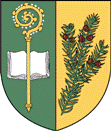 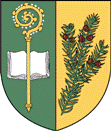   Obec TisováZasedání Zastupitelstva obce č. 2.2 – 2018,  které se koná dne 7. listopadu 2018, v 18. hod. na OÚPřítomni: Ing. Ondřej Jetmar, Martina Suchomelová, Martin Janecký, Adéla Synková, Ing. Markéta Hermanová, Pavel Víšek, Josef Pánek.Hosté: Renáta SynkováProgram:Úvod - Schválení programu zasedání zastupitelstva obce   - Ověřovatelé zápisuJednací řád Zastupitelstva obcePředávací protokol starosty obceFinanční výbor – členovéKontrolní výbor-členovéŠkolní radaOsadní výbor osady ZahájKomise kulturní a životního prostředíOdměňování neuvolněných členů Z.OPlán inventarizace za rok 2018Seznámení s rozpočtemPravomoci starosty – rozpočtové změnyRůzné13/1 Beseda se seniory dne 27.11. 2018 v 15.30 hodin13/2 Územní plán č.1 – pověřit osobu pro spolupráci s Odborem územního   plánování Městského úřadu Vysoké Mýto  13/3 Územní plán č.1 – odsouhlasení návrhu č.1 ÚP a dokumentace pro projednávání s dotčenými orgány13/4 Vánoční strom v obci Tisová a osadě Zaháj          13/5 Rozpočtové změny č.8, č.9, č.10K bodu č. 1. Úvod: Schválení programu zasedání Z.O.Ověřovatelé zápisu: Ondřej Jetmar, Martin JaneckýHlasování: Pro 7 hlasů, Proti 0 hlasů, Zdržel se 0 hlasů Usnesení k bodu č. 1Z.O. schvaluje předložený návrh programuZ.O. schvaluje ověřovatele a zapisovatele zápisu jednání Z.O.K bodu č. 2: Jednací řád Zastupitelstva obceStarosta obce přednesl návrh Jednacího řádu zastupitelstva obceHlasování: Pro 7 hlasů, Proti 0 hlasů, Zdržel se 0 hlasůUsnesení k bodu č. 2     Z.O. schvaluje Jednací řád zastupitelstva obce K bodu č. 3:  Předávací protokol starosty obceZ.O. bere na vědomí předávací protokol starosty obce č.1 - 2018K bodu č. 4:  Finanční výbor – členovéPředsedkyně finančního výboru Martina Suchomelová navrhla tyto členy: Martina Janeckého a Lucii Bačovou.Hlasování: Pro 7 hlasů, Proti 0 hlasů, Zdržel se 0 hlasůUsnesení k bodu č.4Z.O. schvaluje členy finančního výboru Martina Janeckého a Lucii BačovouK bodu č. 5: Kontrolní výbor - členovéPředsedkyně kontrolního výboru Adéla Synková navrhla tyto členy: Jiřího Háněla a ing. Michala Kurku.Hlasování: Pro 6 hlasů, Proti 0 hlasů, Zdržel se 1 hlasůUsnesení k bodu č.5Z.O. schvaluje členy kontrolního výboru Jiřího Háněla a ing. Michala KurkuK bodu č. 6: Školní radaNa předsedu školní rady byl navržen Pavel VíšekHlasování: Pro 7 hlasů, Proti 0 hlasů, Zdržel se 0 hlasůČlenové školní rady – školka: Šárka Horáková a Pavlína Šotolová                                  -škola: Jana Koukolová a Andrea HusákováUsnesení k bodu č.6Z.O. schvaluje předsedu školní rady Pavla VíškaK bodu č. 7: Osadní výbor osady ZahájNa předsedu Osadního výboru byl navržen Pavel VíšekHlasování: Pro 7 hlasů, Proti 0 hlasů, Zdržel se 0 hlasůČlenové Osadního výboru budou doplněny na příštím zasedání zastupitelstva obce.Usnesení k bodu č.7Z.O. schvaluje předsedu Osadního výboru Pavla VíškaK bodu č. 8: Komise kulturní a životního prostředíNa předsedu kulturní komise byl navržen Martin JaneckýHlasování: Pro 7 hlasů, Proti 0 hlasů, Zdržel se 0 hlasůČlenové kulturní komise budou doplněny na příštím zasedání zastupitelstva obce.Na předsedu komise životního prostředí byl navržen ing. Ondřej JetmarHlasování: Pro 7 hlasů, Proti 0 hlasů, Zdržel se 0 hlasůČlenové komise životního prostředí budou doplněny na příštím zasedání zastupitelstva obce.Usnesení k bodu č.8Z.O. schvaluje předsedu kulturní komise Martina Janeckého a předsedu komise životního prostředí ing. Ondřeje JetmaraK bodu č. 9: Odměňování neuvolněných členů Z.OOdměna pro neuvolněnou místostarostku byla navržena ve výši 12000,- Kč za měsíc s platností od 8.11.2018.Hlasování: Pro 6 hlasů, Proti 0 hlasů, Zdržel se 1 hlasOdměna pro členy zastupitelstva obce byla navržena ve výši 2000,-Kč za měsíc s platností od 8.11.2018.Hlasování: Pro 7 hlasů, Proti 0 hlasů, Zdržel se 0 hlasůUsnesení k bodu č.9Z.O. schvaluje odměnu pro neuvolněnou místostarostku obce ve výši 12000,- Kč za měsíc s platností od 8.11.2018 a odměnu pro členy zastupitelstva obce ve výši 2000,- Kč za měsíc s platností od 8.11.2018K bodu č. 10: Plán inventarizace za rok 2018Starosta obce přednesl plán inventur na rok 2018 a bylo provedeno školení členů inventarizačních komisí a byl vyhotoven protokol s podpisy členů.Usnesení k bodu č.10Z.O. bere na vědomí plán inventarizace  za rok 2018K bodu č. 11: Seznámení s rozpočtemÚčetní obce seznámila  nové zastupitelstvo obce s plněním rozpočtu obce k 31.10.2018 a plánovanými příjmy a výdaji do konce roku 2018Usnesení k bodu č.11 Z.O. bere na vědomí plnění rozpočtu obce k 31.10.2018 a plánované příjmy a výdaje do 31.12.2018K bodu č. 12: Pravomoci starosty obce – rozpočtové změnyStarosta obce předložil návrh na určení pravomocí starosty obce k rozpočtovým opatřením. V návrhu protokolu je rozpočtové opatření do max. výše 150 tis. Kč.Hlasování: Pro 7 hlasů, Proti 0 hlasů, Zdržel se 0 hlasů.Usnesení k bodu č.12Z.O. schvaluje určení pravomocí starosty obce dle protokoluK bodu č. 13: Různé13/1 Beseda se seniory dne 27.11. 2018 v 15.30 hodin        Z.O. bylo s tímto seznámeno a bere na vědomí13/2 Územní plán č.1 – pověřit osobu pro spolupráci s Odborem územního   plánování                   Městského úřadu Vysoké Mýto.Navržen byl starosta obce Josef PánekHlasování: Pro 7 hlasů, Proti 0 hlasů, Zdržel se 0 hlasůUsnesení k bodu 13/2Z.O. pověřuje starostu obce Josefa Pánka pro spolupráci na pořízení Změny č.1 ÚP Tisová. 13/3 Územní plán č.1 – odsouhlasení zastupitelstvem obce návrh Změny č.1 ÚP a dokumentace pro projednávání s dotčenými orgányHlasování: Pro 7 hlasů, Proti 0 hlasů, Zdržel se 0 hlasůUsnesení k bodu 13/3Z.O. souhlasí s návrhem Změny č.1 ÚP Tisová a dokumentace pro projednávání s dotčenými orgány.13/4 Vánoční strom v obci Tisová a osadě ZahájZ.O. se dohodlo, že vánoční strom v obci Tisová bude umístěn u kaple a v osadě Zaháj u hasičské zbrojnice          13/5 Rozpočtové změny č.8,č.9,č.10           Z.O. bere na vědomí rozpočtové změny č.8, č.9, č.10